На основу члана 10. Правилника за доделу средстава за доделу средстава за суфинансирање трошкова увођења и сертификације система безбедности и квалитета хране и производа са ознаком географског порекла у АП Војводини у 2023. години („Службени лист АПВ“ број 38/23) и Конкурса за доделу средстава за суфинансирање трошкова увођења и сертификације система безбедности и квалитета хране и производа са ознаком географског порекла у АП Војводини у 2023. години („Службени лист АПВ“ број 38/23), покрајински секретар за пољопривреду, водопривреду и шумарство доноси ОДЛУКУо опредељивању средстава по Конкурсу за доделу средстава за суфинансирање трошкова увођења и сертификације система безбедности и квалитета хране и производа са ознаком географског порекла у АП Војводини у 2023. години1.Средства у висини од  1.000.000,00 динара предвиђена тачком 2.5. Програма подршке за спровођење пољопривредне политике и политике руралног развоја  за територију Аутономне покрајине Војводине у 2023.години („Сл.лист АПВ“ број 54/2022) на који је сагласност дало Министарство пољопривреде, шумарства и водопривреде број: 320-00-10833/109 од 29. новембра 2021. по спроведеном Конкурсу за доделу средстава за суфинансирање трошкова увођења и сертификације система безбедности и квалитета хране и производа са ознаком географског порекла у АП Војводини у 2023. години, објављен у дневном листу „Дневник“ дана 22.09.2023. године и у „Сл.листу АПВ“ број 38/23  и сајту Покрајинског секретаријата, по Правилнику за доделу средстава за суфинансирање трошкова увођења и сертификације система безбедности и квалитета хране и производа са ознаком географског порекла у АП Војводини у 2022. години („Службени лист АПВ“ број 38/23), сходно бодовној листи коју је дана 25.11.2022. утврдила Комисија за спровођење Конкурса за доделу средстава за суфинансирање трошкова увођења и сертификације система безбедности и квалитета хране и производа са ознаком географског порекла у АП Војводини у 2023. години расподељују се у висини од  896.921,002.На основу ове одлуке Комисија сачињава, а покрајински секретар доноси, решење са образложењем и поуком о правном средству за подносиоце пријава којима су пријаве одбијене/одбачене или нису у потпуности прихваћене на основу предлога одлуке.3.Након доношења одлуке о додели бесповратних средстава, покрајински секретар у име Покрајинског секретаријата закључује уговор о додели средстава сa корисником, којим се регулишу права и обавезе уговорних страна.4.Ову одлуку обајвити на сајту Покрајинског секретаријат за пољопривреду, водопривреду и шумарство.О б р а з л о ж е њ е	Покрајински секретаријат за пољопривреду, водопривреду и шумарство расписао је Kонкурс за за доделу средстава за суфинансирање трошкова увођења и сертификације система безбедности и квалитета хране и производа са ознаком географског порекла у АП Војводини у 2023. години (у даљем тексту: Конкурс),  објављен у дневном листу „Дневник“ дана 22.09.2023.године и у „Сл.листу АПВ“ број 38/23 и донео Правилник за за за доделу средстава за суфинансирање трошкова увођења и сертификације система безбедности и квалитета хране и производа са ознаком географског порекла у АП Војводини у 2023. години („Службени лист АПВ“ број 38/23) (у даљем тексту: Правилник).Чланом 10. Правилника је прописано да пријаве разматра и предлог за коначну одлуку о додели средстава даје Комисија за разматрање пријава, а да коначну одлуку доноси покрајински секретар. Пријаве се разматрају по приспећу, сукцесивно.Комисија је доставила Записник о раду са предлогом одлуке о додели средстава број: 104-401-1546/2023-2 од 01.12.2023. године. Комисија је констатовала:•	Да је по објављеном Конкурсу пристигло укупно 16 пријавa, приказани су у Прилогу 1;•	Подносиоци пријава, њих 9, који испуњавају услове предвиђене правилником и конкурсом приказани су у Прилогу 2;•	Подносиоци пријава, њих 7, који не испуњавају услове предвиђене правилником и конкурсом приказани су у Прилогу 3;•	Подносиоци пријава, њих 9, са којима се покрајинском секретару за пољопривреду, водопривреду и шумарство предлаже да закључи уговор о додели бесповратних средстава, са предложеним  износима, приказани су Прилогу број 4.С обзиром да је предлог Комисије у складу са Правилником, а на основу предлога Комисије, донета је одлука и опредељена су средства као у диспозитиву. Прилог број 1Прилог број 2Прилог број 3Прилог број 4Обзиром да је предлог комисије у складу са Kонкурс за за доделу средстава за суфинансирање трошкова увођења и сертификације система безбедности и квалитета хране и производа са ознаком географског порекла у АП Војводини у 2023. години објављен у дневном листу „Дневник“ дана 22.09.2023.године и у „Сл.листу АПВ“ број 38/23 и Правилником за за за доделу средстава за суфинансирање трошкова увођења и сертификације система безбедности и квалитета хране и производа са ознаком географског порекла у АП Војводини у 2023. години („Службени лист АПВ“ број 38/23) покрајински скеретар донео је Одлуку као у диспозитиву. 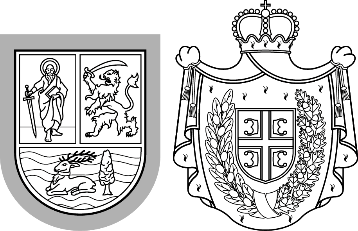 Република СрбијаАутономна покрајина ВојводинаПокрајински секретаријат запољопривреду, водопривреду и шумарствоБулевар Михајла Пупина 16, 21000 Нови СадТ: +381 21 487 40 37, +381 21 456 721   Ф: +381 21 456 040psp@vojvodina.gov.rs
БРОЈ: 104-401-1546/2023-01ДАТУМ: 01.12.2023.годинеРб.НАЗИВ ПОДНОСИОЦА ПРИЈАВЕМЕСТОБРОЈ ПРИЈАВЕСЕКРЕТАРИЈАТ7Борис ЛаловићБаноштор104-401-9988/2023-01100.000,001Драган НешићБечеј104-401-9702/2023-01100.000,008Васа РајчевићКленак104-401-10067/2023-01100.000,009Ненад РадовићИриг104-401-10071/2023-01100.000,006Рипе фруит фарм доо СеленчаСеленча104-401-9937/2023-0199.170,005Марко ВојновићБуђановци104-401-9886/2023-01100.000,002Гордана ШокшићЗрењанин104-401-9721/2023-0197.751,003Душан ПарошкиДеспотово104-401-9731/2023-01100.000,004Милибор ДимићДероње104-401-9873/2023-01100.000,00УКУПНО:УКУПНО:УКУПНО:УКУПНО:896.921,00Рб.НАЗИВ ПОДНОСИОЦА ПРИЈАВЕМЕСТООПШТИНА БРОЈ ПРИЈАВЕ1Драган НешићБечејБечеј104-401-9702/2023-012Гордана ШокшићЗрењанинЗрењанин104-401-9721/2023-013Душан ПарошкиДеспотовоБачка Паланка104-401-9731/2023-014Кристијан ХрчекПивницеБачка Паланка104-401-9795/2023-015Милибор ДимићДероњеОџаци104-401-9873/2023-016Марко ВојновићБуђановциРума104-401-9886/2023-017Рипе фруит фарм доо СеленчаСеленчаБач104-401-9937/2023-018Душанка ЂукићЗрењанинЗрењанин104-401-9938/2023-019Јања МилићЗрењанинЗрењанин104-401-9941/2023-0110Радомир МаљковићБанатско КарађорђевоЖитиште104-401-9942/2023-0111Борис ЛаловићБаношторБеочин104-401-9988/2023-0112Биогроуп доо ЈазакЈазакИриг104-401-10050/2023-0113Еуроцонс Гроуп дооВршацВршац104-401-10053/2023-0114Литричин Радован пр Природно 0230БашаидКикинда104-401-10057/2023-0115Васа РајчевићКленакРума104-401-10067/2023-0116Ненад РадовићИригИриг104-401-10071/2023-01Рб.НАЗИВ ПОДНОСИОЦА ПРИЈАВЕМЕСТООПШТИНА БРОЈ ПРИЈАВЕПРИХВАТЉИВА ИНВЕСТИЦИЈА1Драган НешићБечејБечеј104-401-9702/2023-01162.229,002Гордана ШокшићЗрењанинЗрењанин104-401-9721/2023-01122.188,453Душан ПарошкиДеспотовоБачка Паланка104-401-9731/2023-01323.050,014Милибор ДимићДероњеОџаци104-401-9873/2023-01154.341,875Марко ВојновићБуђановциРума104-401-9886/2023-01188.112,496Рипе фруит фарм доо СеленчаСеленчаБач104-401-9937/2023-01123.962,647Борис ЛаловићБаношторБеочин104-401-9988/2023-01228.714,728Васа РајчевићКленакРума104-401-10067/2023-01205.837,989Ненад РадовићИригИриг104-401-10071/2023-01131.813,28Рб.НАЗИВ ПОДНОСИОЦА ПРИЈАВЕМЕСТОБРОЈ ПРИЈАВЕРАЗЛОГ ОДБАЦИВАЊА/ОДБИЈАЊА1Кристијан ХрчекПивнице104-401-9795/2023-01Није измирена обавеза по основу накнаде за одводњавање/наводњавање2Душанка ЂукићЗрењанин104-401-9938/2023-01Документација није у складу са Правилником и конкурсом3Јања МилићЗрењанин104-401-9941/2023-01Инвестиција за коју је поднета пријава није предмет конкурса4Радомир МаљковићБанатско Карађорђево104-401-9942/2023-01Инвестиција за коју је поднета пријава није предмет конкурса5Биогроуп доо ЈазакЈазак104-401-10050/2023-01Није измирена пореска обавеза6Еуроцонс Гроуп дооВршац104-401-10053/2023-01Документација није у складу са Правилником и конкурсом7Литричин Радован пр Природно 0230Башаид104-401-10057/2023-01Није измирена пореска обавезаРб.НАЗИВ ПОДНОСИОЦА ПРИЈАВЕМЕСТОБРОЈ ПРИЈАВЕСЕКРЕТАРИЈАТ%КОРИСНИК%БРОЈ БОДОВАУКУПНО:УКУПНО:УКУПНО:УКУПНО:896.921,007Борис ЛаловићБаноштор104-401-9988/2023-01100.000,0043,72128.714,7256,28801Драган НешићБечеј104-401-9702/2023-01100.000,0061,6462.229,0038,36908Васа РајчевићКленак104-401-10067/2023-01100.000,0048,58105.837,9851,421109Ненад РадовићИриг104-401-10071/2023-01100.000,0075,8631.813,2824,141106Рипе фруит фарм доо СеленчаСеленча104-401-9937/2023-0199.170,0080,0024.792,6420,001205Марко ВојновићБуђановци104-401-9886/2023-01100.000,0053,1688.112,4946,841252Гордана ШокшићЗрењанин104-401-9721/2023-0197.751,0080,0024.437,4520,001303Душан ПарошкиДеспотово104-401-9731/2023-01100.000,0030,95223.050,0169,051304Милибор ДимићДероње104-401-9873/2023-01100.000,0064,7954.341,8735,21130ПОКРАЈИНСКИ СЕКРЕТАРВладимир Галић